.SYNCOPATED ROCK STEPS, RIGHT FORWARD LEFT BACK HITCH, LEFT FORWARD RIGHT BACKThe above steps are in a star shape, for styling let the hips swing in the same direction as the stepsRIGHT KICK BALL CHANGE, RIGHT SAILOR STEP, CROSS UNWIND ¾ TURN LEFT, ROCK RIGHT & LEFTCROSS SHUFFLE, CHASSE LEFT WITH WIGGLE, SYNCOPATED ROCK STEP BACKSHUFFLE ½ TURN RIGHT, ROCK STEP, TRIPLE TURN FORWARD5-8 can be replaced with right shuffle forward & left shuffle forward. (no turn)REPEATWise Eyes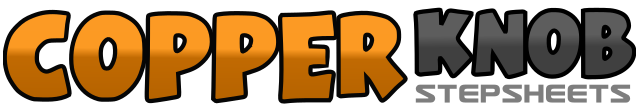 .......Count:32Wall:4Level:.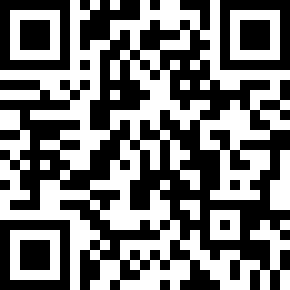 Choreographer:Paul Clifton (UK)Paul Clifton (UK)Paul Clifton (UK)Paul Clifton (UK)Paul Clifton (UK).Music:No Matter What - BoyzoneNo Matter What - BoyzoneNo Matter What - BoyzoneNo Matter What - BoyzoneNo Matter What - Boyzone........1-2&Rock diagonally forward on right, recover back onto left, & step right next to left3-4&Rock diagonally back left on left, recover forward onto right, & hitch left knee slightly5-6&Rock diagonally forward on left, recover back onto right, & step left next to right7-8Rock diagonally back right on right, recover forward onto left1&2Kick right forward & step back on ball of right step left in place3&4Cross step right behind left & step left to left side, step right slightly forward5-6Cross left behind right, unwind ¾ turn left (weight ends on left)7-8Step right to right side rocking hips right, rock hips left (weight ends on left)1&2Cross step right over left, & step left to left side, cross step right over left3&4Step left to left side hips left, & step right next to left hips right, step left to left side hips left5-6&Step back on right, recover forward onto left & step right next to left7-8Step back on left, recover forward onto right1&2Step forward left starting a ½ turn right, & step right next to left completing ½ turn, step back on left3-4Step back on right, recover forward onto left5&6&7&8Traveling forward triple ½ turn left twice